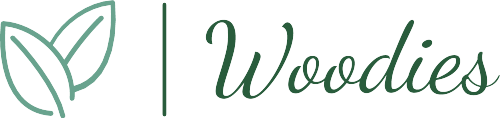 Wasch- und Pflegeanleitung Stoffbinden und alternative MonatshygieneWaschenNach dem benutzen der Stoffbinde kannst du diese direkt danach mit kaltem Wasser ausspülen und gewohnt mit deiner normalen Wäsche lagern. Bitte verwende niemals warmes oder gar heißes Wasser da das Blut sonst gerinnt und deine Slipeinlage so schwer zu reinigen ist. Du kannst deine Stoffbinde nun mit der 60 Grad Wäsche waschen, Trockner und Heizung sind auch erlaubt.Bitte beachte das die Stoffhersteller unserer Funktionsstoffe eine Handwäsche angeben. Da das Eiweißhaltige Blut jedoch nicht fleckfrei aus den Materialien verschwindet empfehlen wir auf Kosten der Optik (eventuelle Verwaschungen der natürlich gefärbten Stoffe) die 60 Grad Wäsche. Diese stellen keinen Mangel da.SimpraxNach jeder Wäsche empfehlen wir eine Auffrischungsimprägnierung der Stoffbinde wenn du diese mit Nässeschutz (Unterseite) nutzen möchtest. Wichtig ist das du nur die Unterseite und niemals den saugenden Hautliegenden Teil behandelst.
Simprax ist ein veganes Ökotex-zertifiziertes, biologisch vollständig abbaubares und veganes Imprägniermittel das ursprünglich seinen Einsatz bei Outdoorkleidung findet. Durch die dermatologische Testung (Urteil sehr gut) besteht keinerlei Grund Simprax nicht auf allen anderen Stoffen mit direktem (Schleim-) Hautkontakt zu verwenden. Ebenso ist Simprax GOTS zugelassenes Additiv. Imprägnierung klingt furchtbar künstlich, Simprax ist jedoch auf Wasserbabsis und funktionalisierende Polymere aus Anteilen von Carnaubawachs bringen die nötige Dichte. Carnaubawachs ist ein allergenfreier und unbedenklicher Naturrohstoff der z.B. als Überzug von veganen Gummitierchen benutzt wird.Du kannst aber auch eine Emulsion aus Kokosöl (siehe Wasch- und Pflegeanleitung Woodie Überhose und Ai3 Wannen) verwenden und bestreichst deine Unterseite damit.